 Nr.   din 18 aprilie   2019                                                      M I N U T Aşedinţei ordinare a Consiliului Local al Municipiului Dej  încheiată azi, 19 aprilie 2019, convocată în conformitate cu prevederile art. 39, alin. (1) din Legea Nr. 215/2001, republicată, cu modificările şi completările ulterioare, conform Dispoziţiei Primarului Nr. 889 din data de  12 aprilie 2019,  cu următoareaORDINE DE ZI:                1. Proiect de hotărâre privind introducerea în Inventarul bunurilor care aparțin  domeniul public al municipiului Dej însușit prin H.C.L.64/2001, atestat prin H.G.969/2002 și înscrierea în CF a imobilelor conform Anexă.                2. Proiect de hotărâre privind aprobarea constatării dreptului de proprietate publică a unor terenuri situate în intravilanul Municipiului Dej.                3. Proiect de hotărâre privind aprobare P.U.D. pe strada Nichita Stănescu, nr.49 B.                4.Proiect de hotărâre privind aprobarea redistribuirii lotului pentru construire locuință situată în Dej, str.Victor Motogna, nr.12, conform Legii nr.15/2003, republicată.                5.Proiect de hotărâre privind aprobarea diminuării suprafeței de teren înscrise în CF Dej nr.52587, strada Nicolae Titulescu nr.16 C.                6.Proiect de hotărâre privind aprobarea alipirii imobilelor înscrise în C F Dej nr.51353, CF Dej nr.51352 și CF Dej nr.60993 situat în Dej, str.1 Mai nr.14-16.                7. Proiect de hotărâre privind aprobarea reducerii/scutirii de la plata impozitului pe clădiri și teren pentru Asociația Viitorul Copiilor RAMSAU Dej.                8.Proiect de hotărâre privind aprobarea revocării Hotărârii de Consiliu Local nr.37 din 29 martie 2019.                9.Proiect de hotărâre privind aprobarea  bugetului de venituri și cheltuieli pentru anul 2019 al municipiului Dej și bugetele instituțiilor finanțate integral din venituri proprii și subvenții  pentru anul 2019.       10. Soluționarea unor probleme ale administrației publice locale.        11.Soluționarea unor probleme ale administrației publice locale.La şedinţă sunt prezenţi 18 consilieri, domnul Primar Morar Costan, doamna Secretar al Municipiului Dej, delegații sătești, mass-media locală.Lipsește motivat domnul consilier local Butuza Marius Cornel.     Şedinţa publică este condusă de doamnul consilier Torpenyi Francisc Albert, şedinţa fiind legal constituită. Consilierii au fost convocați prin Adresa Nr. 9794 din data de  12 aprilie 2019.Președintele de ședință, domnul consilier Torpenyi Francisc Albert  supune la vot Procesul verbal de la ședința ordinară din 29 martie 2019 – votat cu 19 voturi pentru. Președintele de ședință, domnul consilier Torpenyi Francisc Albert supune la vot Ordinea de zi a ședinței ordinare, cu un  proiect introdus suplimentar ,ordinea de zi este votată cu 18 voturi „pentru”.               10.Proiect de hotărâre privind aprobarea acordării mandatului special domnului consilier local Lazăr Nicolae la Adunarea Generală Ordinară a Acționarilor Societății Centrul Agro Transilvania S.A.Cluj din data de 25 aprilie 2019, ora 10,00.În cadrul ședinței s-au aprobat următoarele hotărâri:H O T Ă R Â R E A  Nr. 50din data de 18 aprilie 2019privind introducerea in Inventarul bunurilor care apartin domeniului public  al municipiului Dej însușit prin H.C.L.64/2001, atestat prin H.G.969/2002 si inscrierea in CF a imobilelor ,conform AnexaVotat  cu  18 voturi ”pentru”, unanimitate.H O T Ă R Â R E A  Nr. 51din data de 18 aprilie 2019Privind aprobarea constatării dreptului de proprietate publica a unor terenuri situate în intravilanul Municipiului Dej  	 Votat  cu  18 voturi ”pentru”, unanimitateH O T Ă R Â R E A  Nr. 52din data de 18 aprilie 2019privind aprobarea  P.U.D.  pe str. Nichita Stănescu, nr. 49 B   	Votat  cu  18 voturi ”pentru”, unanimitate.H O T Ă R Â R E A  Nr. 53din data de 18 aprilie 2019privind aprobarea aprobarea redistribuirii lotului pentru construire locuință situat in Dej, str. Victor Motogna, nr. 12, conform Legii nr. 15/2003 republicataVotat  cu 18 voturi ”pentru”, unanimitate.H O T Ă R Â R E A  Nr. 54din data de 18 aprilie 2019Privind aprobarea diminuării suprafeței de teren înscrise CF Dej nr, 52587, strada Nicolae Titulescu nr. 16CVotat  cu 18 voturi ”pentru”, unanimitate.H O T Ă R Â R E A  Nr. 55din data de 18 aprilie 2019Privind aprobarea alipirii imobilelor înscris în  CF Dej nr. 51353, CF Dej nr. 51352 și CF Dej nr. 60993 situat în Dej, str. 1 Mai nr. 14- 16Votat  cu 18 voturi ”pentru”, unanimitate.H O T Ă R Â R E A  Nr. 56din data de 18 aprilie 2019privind aprobarea scutirii de la plata impozitului pe clădiri și teren pentruASOCIAȚIA VIITORUL COPIILOR RAMSAU- DEJVotat  cu 15 voturi ”pentru”, 3 abțineri domnul consilier Malyarcsuc Adrian, Filip Dorin Cristian și Lazăr Nicolae.H O T Ă R Â R E A  Nr. 57din data de 18 aprilie 2019privind aprobarea revocării Hotărârii Consiliului Local al Municipiului Dej Nr.37 din 29 martie 2019Votat  cu 18 voturi ”pentru”, unanimitateH O T Ă R Â R E A  Nr. 58din data de 18 aprilie 2019   Privind aprobarea  bugetului de venituri și cheltuieli pentru anul 2019 al municipiului Dej și bugetele instituțiilor finanțate integral din venituri proprii și subvenții  pentru anul 2019Cornel.Votat  cu 14 voturi ”pentru”, 2 voturi împotrivă Mureșan Aurelain și Petrean Mihaela , 2 abțineri Buburuz Simion Florin și Alexandru Adrian Viorel.H O T Ă R Â R E A  Nr. 59din data de 18 aprilie 2019privind aprobarea acordării mandatului special domnului consilier local Lazăr Nicolae la Adunarea Generală Ordinară a Acționarilor Societății  Centrul Agro Transilvania S.A. Cluj din data de 25 aprilie  2019, ora 10°°Votat  cu 17 voturi ”pentru”, 1 abținere Lazăr Nicolae.În conformitate cu dispoziţiile art. 11 din Legea Nr. 52/2003 privind transparenţa decizională în administraţia publică, republicată, cu modificările și completările ulterioare, minuta se publică la sediul şi pe site-ul Primăriei Municipiului Dej.  	   Președinte de ședință,                                                    Secretar,              Torpenyi Francisc Albert                                                   Jr. Pop Cristina           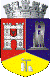 ROMÂNIAJUDEŢUL CLUJCONSILIUL LOCAL AL MUNICIPIULUI DEJStr. 1 Mai nr. 2, Tel.: 0264/211790*, Fax 0264/223260, E-mail: primaria@dej.ro 